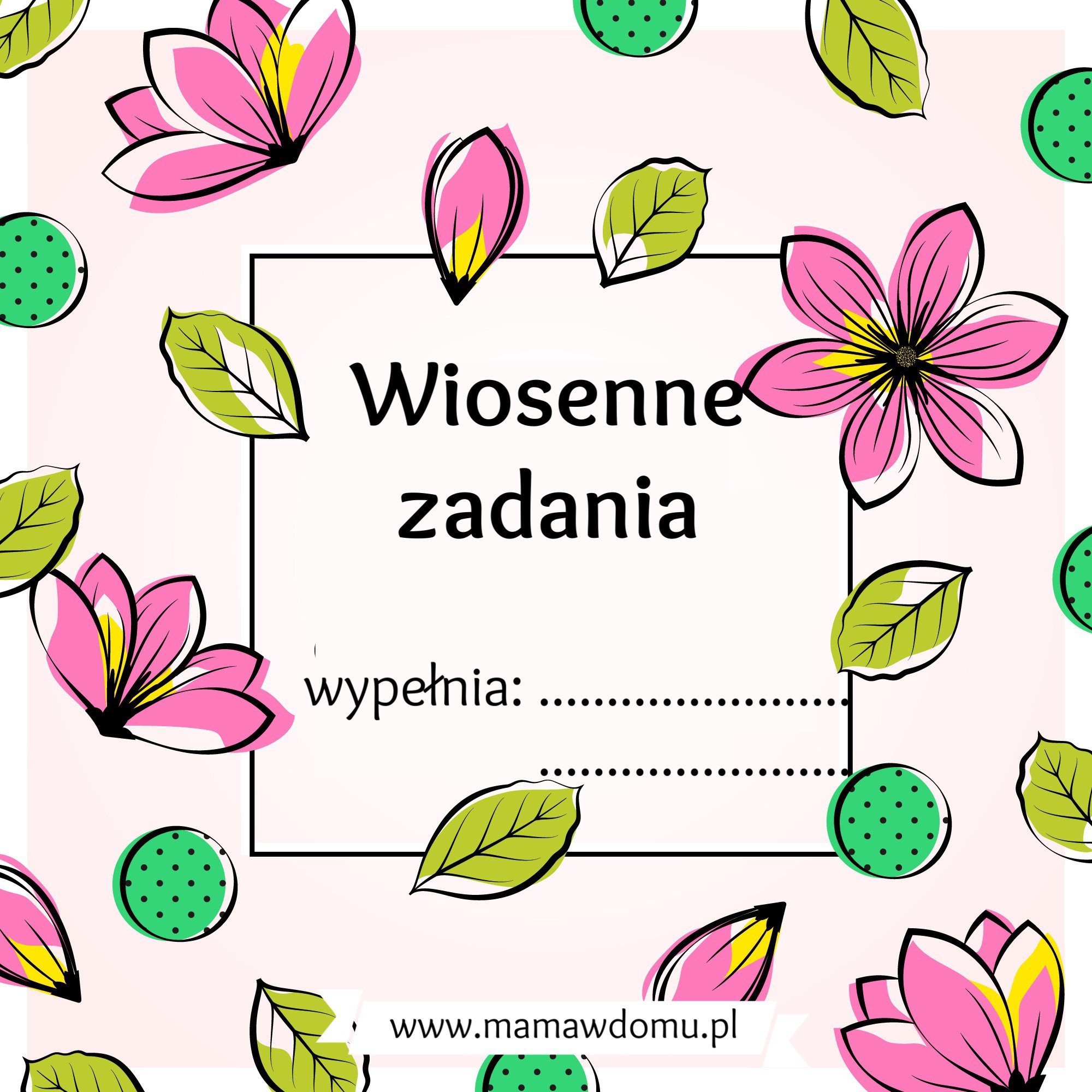 Usiądź wygodnie, przygotuj kredki i rozpocznij wiosenne zmaganiaz zadaniami wypełnionymi motylkami, biedronkami i wiosennymi kwiatami.Powodzenia!Sylwia Błaszczak www.mamawdomu.plUkryty obrazekPokoloruj kratki według kodu zamieszczonego w legendzie.Koloruj rzędami, od lewej do prawej. W opisie znajdziesz informacje, które kratki pomalować na jaki kolor np. rząd „a” dwie pierwsze kratki zostaw białe, kolejną pomaluj na niebiesko, pozostałe siedemnaście ma biały kolor.Legenda:2 x	1 x	17 x2 x	5 x	5 x	4 x	4 x3 x	5 x	3 x	6 x	3 x2 x	7 x	1 x	8 x	2 x4 x	5 x	1 x	3 x	3 x	2 x	2 x3 x	9 x	2 x	2 x	1 x	1 x	2 x4 x	8 x	2 x	1 x	1 x	1 x	1 x	2 x6 x	3 x	1 x	2 x	5 x	2 x	1 x7 x	1 x	3 x	2 x	4 x	3 x7 x	8 x	5 x1 x	5 x	9 x	1 x	4 x2 x	15 x	3 x1 x	5 x	6 x	6 x	2 x3 x	2 x	7 x	8 x3 x	1 x	9 x	1 x	1 x	3 x	2 x15 x	1 x	1 x	2 x	1 xRebusRozwiąż zagadkę obrazkową: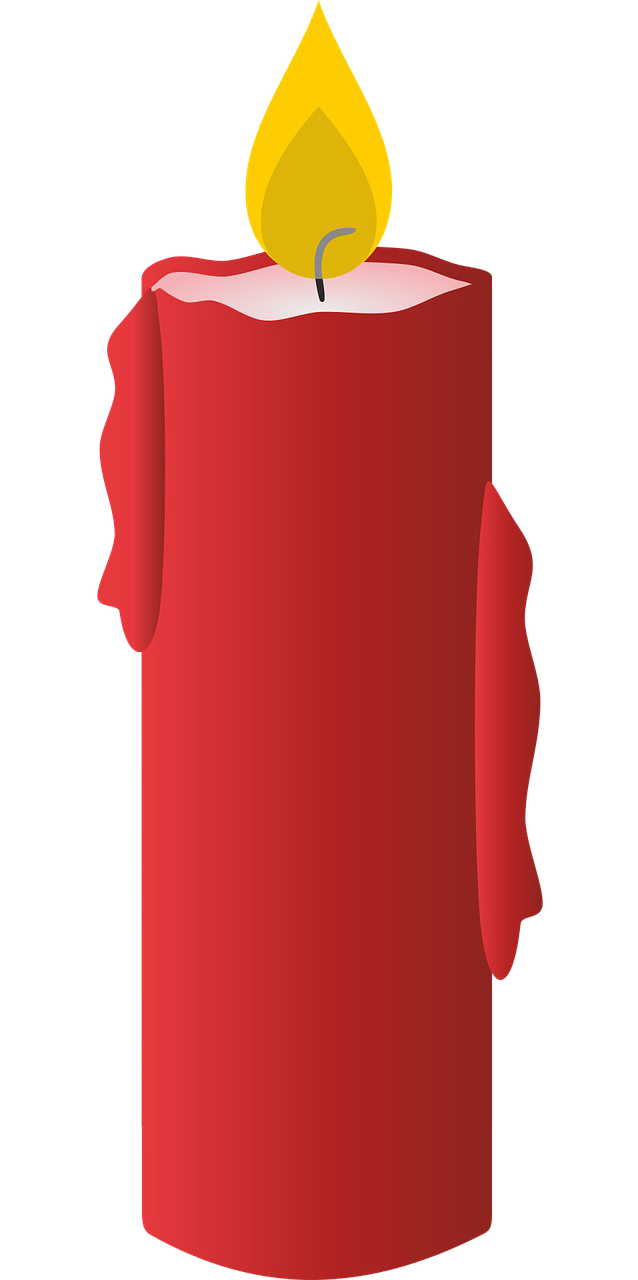 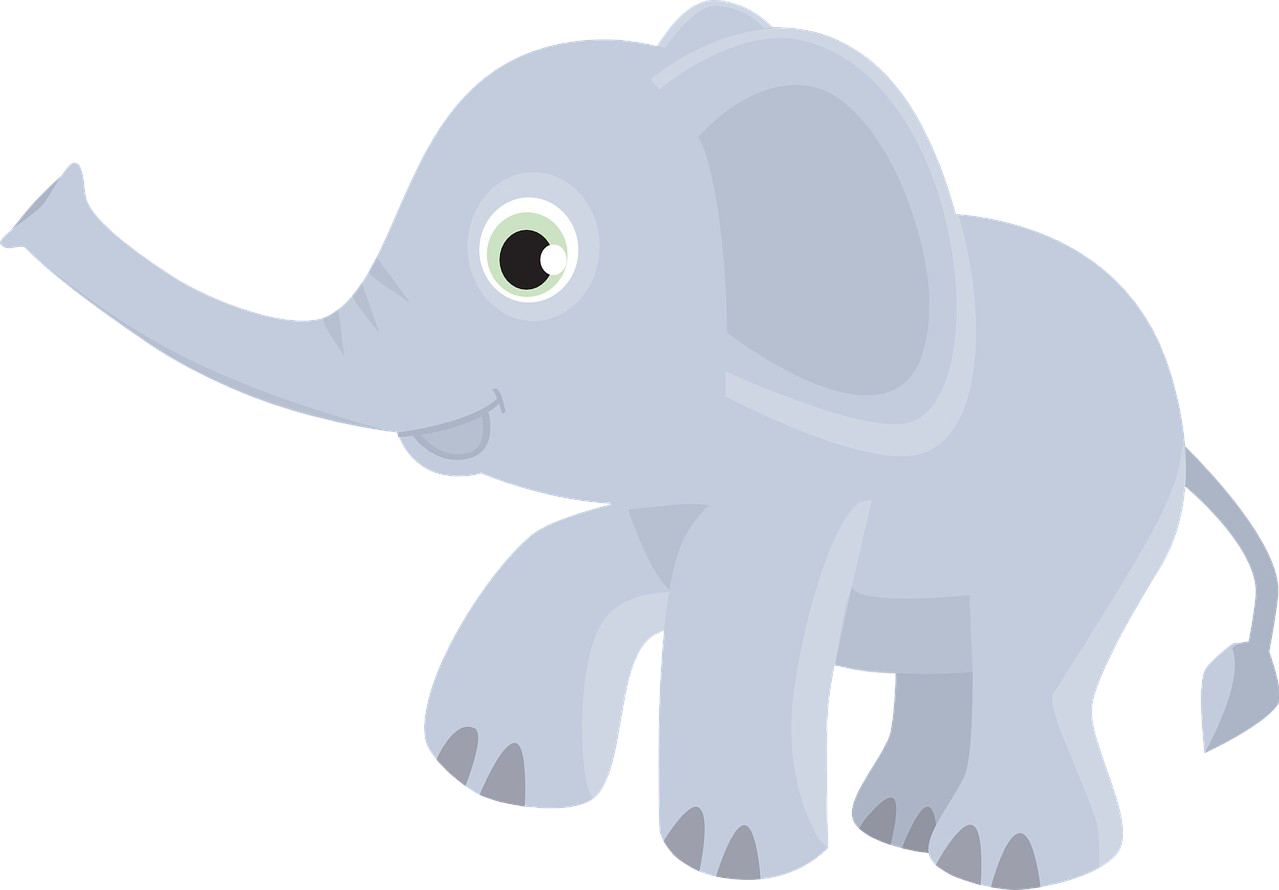 a = i	+ ceHasło: ….....................................................Symetryczne obrazkiMalarz wybrał się na rowerową wycieczkę i nie dokończył malować wiosennych obrazków.Pomóż mu ukończyć dzieła.RozsypankaWiosenny wietrzyk rozsypał literki. Pomóż skrzatowi Pogodynkowi ułożyć z nich wyrazy i dopasować je do obrazków.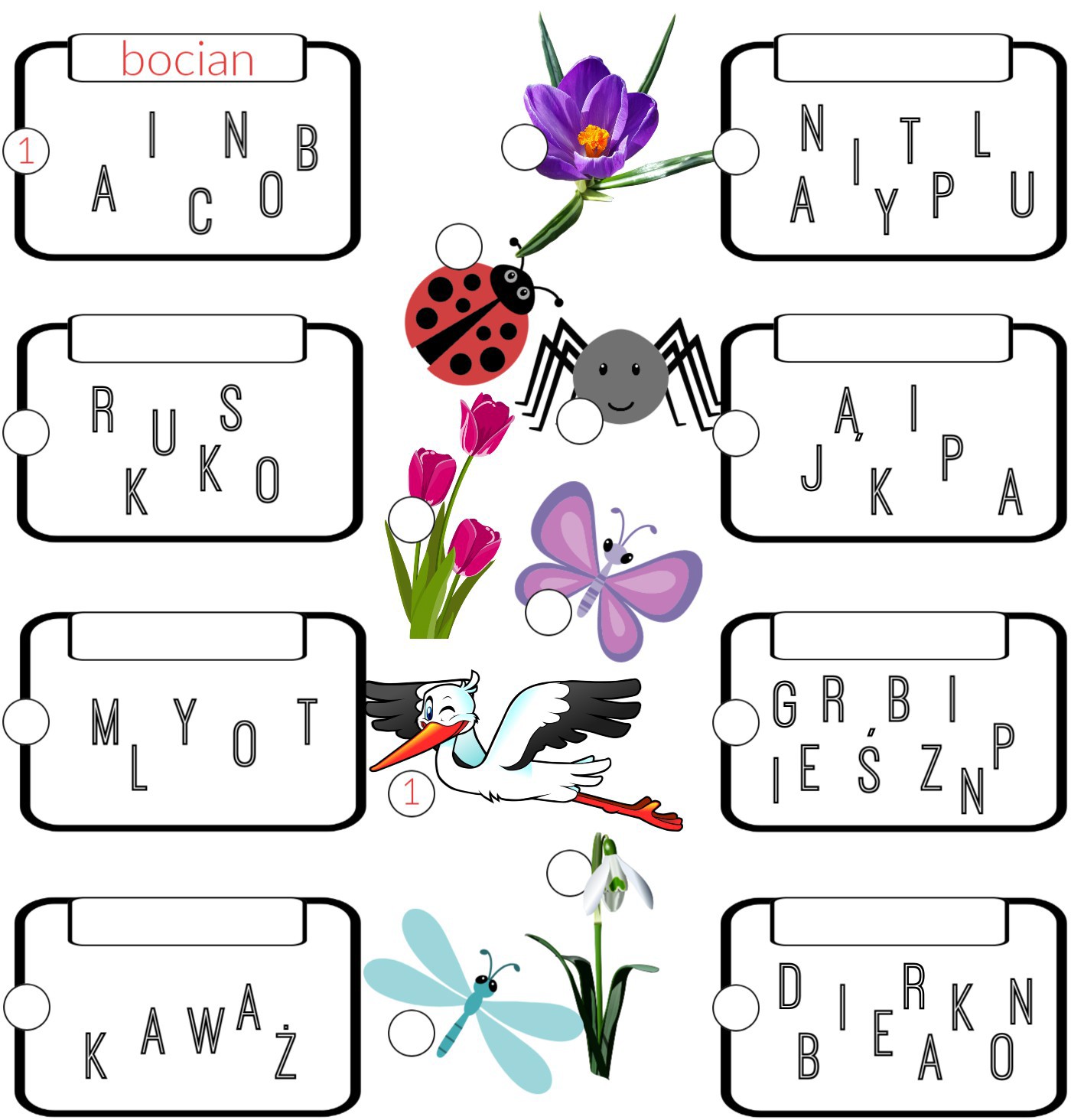 Wiosenna wyliczankaPolicz ile owadów ukryło się wśród kwiatków na obrazku i zapisz w odpowiednich rubrykach.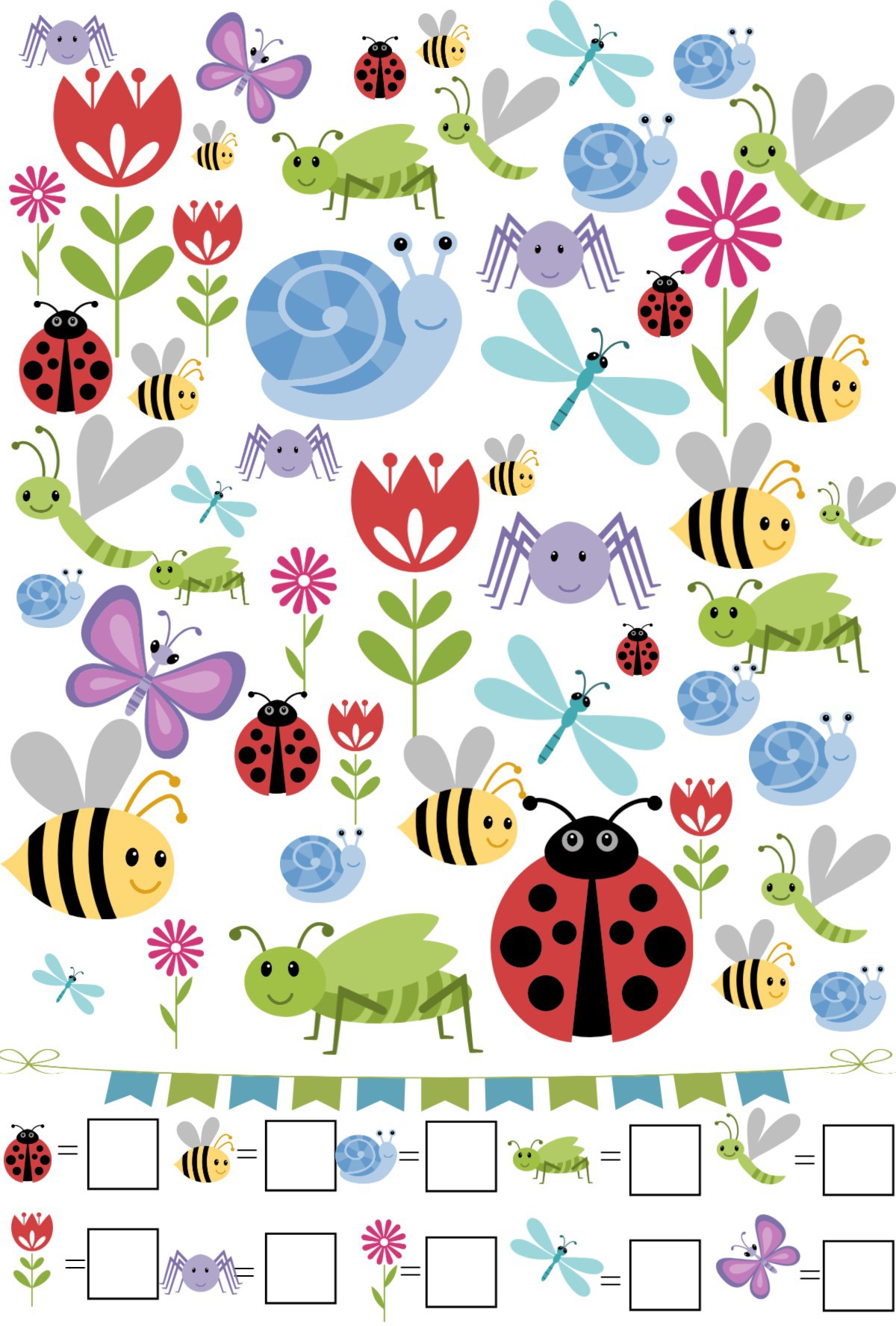 Koloruj po numerachPokoloruj kratki kolorem przypisanym do każdej cyfryLegenda:– błękitny– żółty– pomarańczowy– jasnozielony– ciemnozielonyWiosenna krzyżówkaRozwiąż krzyżówkę wpisując nazwy obiektów przedstawionych na obrazku.Hasło utworzy jeden z symboli wiosny.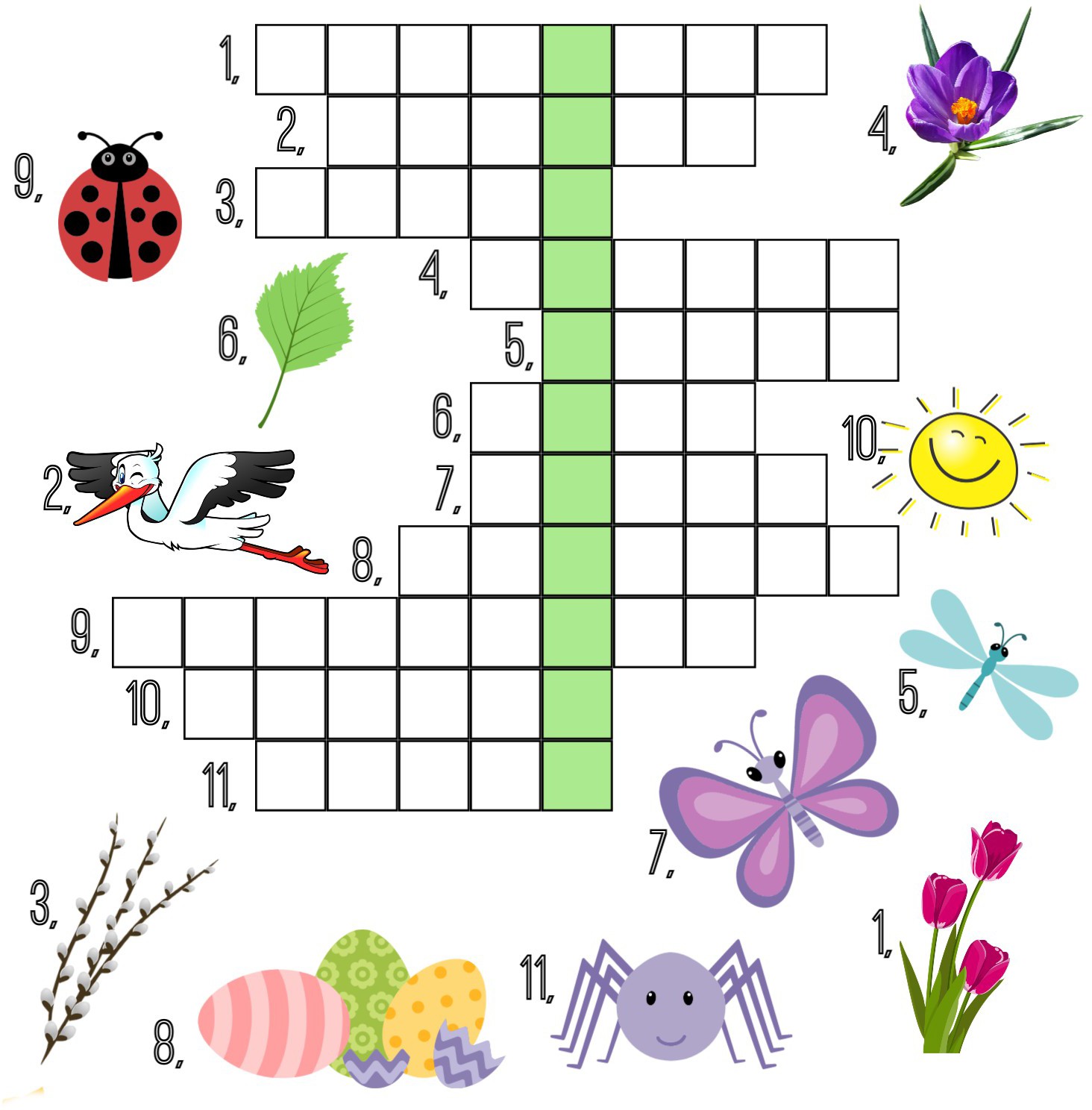 1234567891011121314151617181920abcdefghijklmnop111111122111111112221122112211112221222212211111222222222111111222222223111111222232323111111322233223111111322232223111111132332233111111113223311111111111333111111144111141111111515441141111111115544141144111111154141455411111154444551511111155444551111111155444511111444445445544444444444455444444444444454444444